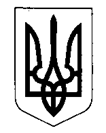 Посольство України в Чеській РеспубліціШарля де Голля 29,160 00Прага 6, Чеська РеспублікаVelvyslanectví Ukrajiny v České republiceCharlese de Gaulla 29, 160 00 Praha 6, Česká republikatel: (420) 227 020 200 fax: 233 344 366e-mail: emb_cz@mfa.gov.uawww.mfa.gov.ua/czechiaVelvyslanectví Ukrajiny v České republice Vám projevuje úctu a má čest předat komerční nabídku ukrajinské společnosti s ručením omezeným MANUFACTURING ENTERPRICE «BASIS», která se specializuje na výrobu obalového zařízení a hledá obchodní partnery v České republice.Budeme velice vděčni, pokud tuto nabídku zpřístupníte všem potenciálním zájemcům v České republice.Příloha v elektronické podobě: komerční nabídka a prezentace, 20 str. v anglickém jazyce.S úctouValerij Koroma
obchodní rada
Velvyslanectví Ukrajiny v ČR    11. února 2020 čj.61313/24-200-116Hospodářská komoraČeské republikyRegionální hospodářské komoryČeské republikySvaz průmyslu a dopravy České republikyKomora pro hospodářskéstyky se SNS